Actividades SugeridasOBJETIVO DE APRENDIZAJE OA_11DESCRIPCIÓN DE LA ACTIVIDADReconocer, describir, crear y continuar patrones repetitivos (sonidos, figuras y ritmos) y patrones numéricos hasta 20 crecientes y decrecientes, usando material concreto, pictórico y simbólico de manera manual y/o de software educativoREPRESENTAR Elegir y utilizar representaciones concretas para representar enunciados. (OA i)4.Extienden un patrón repetitivo dado con material concreto. Por ejemplo, extienden de manera concreta el patrón, usando frutas u otros elementos que lo representen.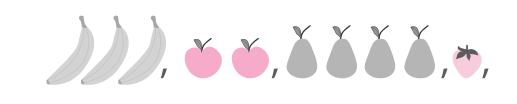 